COVID STEROID trial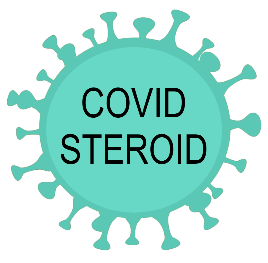 Low-dose hydrocortisone in patients with COVID-19 and severe hypoxiaObjective: To assess the effects of low-dose intravenous hydrocortisone on the number of days alive without life-support in adult patients with COVID-19 and severe hypoxia.Inclusion criteriaAged 18 years or above ANDConfirmed SARS-CoV-2 (COVID-19) requiring hospitalisation AND One of the following: Invasive mechanical ventilation ORNon-invasive ventilation or continuous use of CPAP for hypoxia OROxygen supplementation with an oxygen flow of at least 10 L/min independent of delivery system InterventionActive medication: hydrocortisone, powder and solvent solution for intravenous injection, 100 mg Continues infusion of hydrocortisone 200 mg (4 ml) mixed with 100 ml isotonic NaCl with infusion rate 4.3 ml/hour ORBolus injection of 50 mg hydrocortisone mixed in 9 ml solution of isotonic NaCl every 6 hours (bolus volume 10 ml)ComparatorPlacebo drug: Isotonic saline, solution for intravenous injection, 9mg/mlContinues infusion of 104 ml isotonic NaCl with infusion rate 4.3 ml/hour ORBolus injection of 10 ml isotonic NaCl every 6 hoursIntervention periodHydrocortisone or placebo for 7 days OR until discharge from participating site OR until death (whichever comes first)